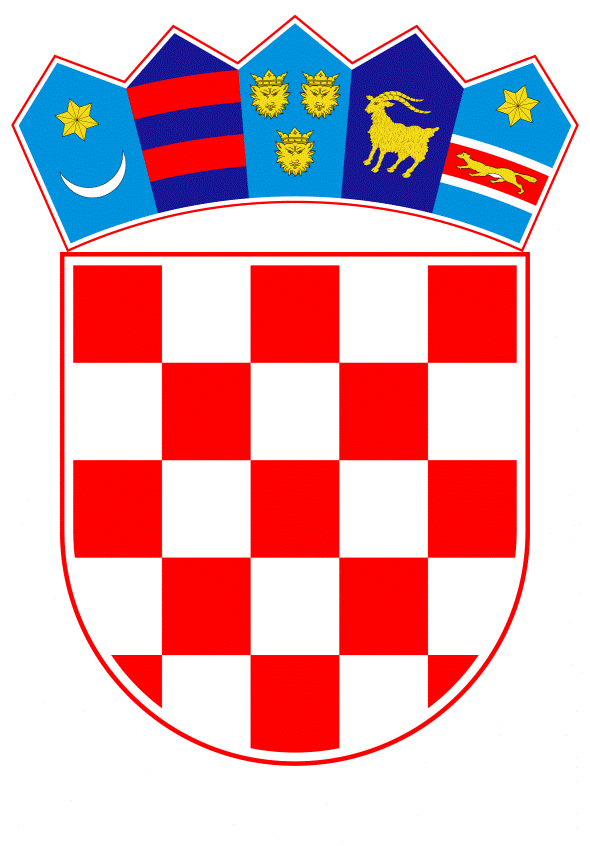 VLADA REPUBLIKE HRVATSKEZagreb,  21. travnja 2022.Banski dvori | Trg Sv. Marka 2  | 10000 Zagreb | tel. 01 4569 222 | vlada.gov.hrPrijedlogNa temelju članka 25. stavaka 3. i 4. Zakona o istraživanju i eksploataciji ugljikovodika („Narodne novine“, br. 52/18., 52/19. i 30/21.), Vlada Republike Hrvatske je na sjednici održanoj _____________ 2022. donijela ODLUKUo produljenju istražnog razdoblja u svrhu istraživanja i eksploatacije ugljikovodika na istražnom prostoru ugljikovodika „DR-02“I.Vlada Republike Hrvatske odobrava produljenje druge istražne faze za istražni prostor ugljikovodika „DR-02“ za dodatno razdoblje od šest mjeseci, odnosno do 10. lipnja 2022.II.Sukladno Odluci o izdavanju dozvole za istraživanje i eksploataciju ugljikovodika na kopnu u istražnom prostoru ugljikovodika „DR-02“ („Narodne novine“, br. 63/15. i 55/16.) ova Odluka izdaje se u korist ovlaštenika dozvole za istraživanje i eksploataciju ugljikovodika na kopnu u istražnom prostoru ugljikovodika „DR-02“ društvu INA – Industrija nafte, d.d., Avenija Većeslava Holjevca 10, Zagreb, OIB: 27759560625.III.Produljenje roka trajanja istražnog razdoblja iz točke I. ove Odluke ne utječe na ukupno trajanje dozvole za istraživanje i eksploataciju ugljikovodika sukladno Odluci o izdavanju dozvole za istraživanje i eksploataciju ugljikovodika na kopnu u istražnom prostoru ugljikovodika „DR-02“.IV.Ova Odluka stupa na snagu danom donošenja.Klasa:		Urbroj:		Zagreb, 	PREDSJEDNIKmr. sc. Andrej  PlenkovićOBRAZLOŽENJENa temelju izdane Odluke o izdavanju dozvole za istraživanje i eksploataciju ugljikovodika na kopnu u istražnom prostoru ugljikovodika „DR-02“ („Narodne novine“, br. 63/15. i 55/16.; u daljnjem tekstu: Dozvola za istraživanje i eksploataciju), Vlada Republike Hrvatske zaključila je 10. lipnja 2016. Ugovor o istraživanju i podjeli eksploatacije ugljikovodika za istražni prostor „DR-02“ (u daljnjem tekstu: Ugovor) sa trgovačkim društvom INA – Industrija nafte, d.d., Avenija Većeslava Holjevca 10, Zagreb, OIB: 27759560625 (u daljnjem tekstu: INA).Istražno razdoblje sukladno Ugovoru i Zakonu o istraživanju i eksploataciji ugljikovodika („Narodne novine“, br. 52/18., 52/19. i 30/21.; u daljnjem tekstu: Zakon) traje najdulje pet godina te se dijeli na dvije istražne faze, pri čemu prva istražna faza traje tri godine i počinje od datuma stupanja Ugovora na snagu, dok druga istražna faza traje dvije godine, a započinje neposredno nakon prve istražne faze. Istražno razdoblje može se, na zahtjev investitora zbog opravdanih razloga, produljiti najviše dva puta tijekom trajanja i to tako da svako produljenje može trajati najviše šest mjeseci. Produljenje roka trajanja istražnog razdoblja ne utječe na ukupno trajanje Dozvole za istraživanje i eksploataciju ugljikovodika koja je izdana na rok od 30 godina.Izvorni datum isteka prve istražne faze je bio 10. lipnja 2019., ali s obzirom na proceduru ishođenja lokacijske dozvole za istražnu bušotinu i rješavanja imovinsko-pravnih odnosa, INA-i je Vlada Republike Hrvatske odobrila produljenje prve istražne faze do 10. prosinca 2019. Odlukom o produljenju istražnog razdoblja u svrhu istraživanja i eksploatacije ugljikovodika na istražnom prostoru ugljikovodika „DR-02“ (KLASA: 022-03/19-04/221, URBROJ: 50301-25/05-19-2, od 6. lipnja 2019.). U razdoblju od lipnja 2016. do prosinca 2019. Investitor je ispunio Minimalne radne i financijske obveze prve faze istražnog razdoblja za istražni prostor ugljikovodika „DR-02“ te je Vlada Republike Hrvatske dana 5. prosinca 2019. izdala Odluku o odobrenju istražnog prostora ugljikovodika „DR-02“ druge istražne faze (KLASA: 022-03/19-04/467, URBROJ: 50301-25/05-19-2) u trajanju do 10. prosinca 2021.	U okviru ispunjenja minimalnih radnih obveza druge faze istražnog razdoblja definiranih člankom 5.2.3 Ugovora, INA je u drugoj polovici 2021. izradila dvije istražne bušotine. Tijekom rujna 2021. INA nije bila u mogućnosti podnijeti zahtjev za produljenjem druge faze istražnog razdoblja sukladno članku 25. stavku 3. Zakona, obzirom da su još uvijek trajali radovi izrade te ispitivanja druge istražne bušotine. Po završetku istih, INA je obavijestila Agenciju za ugljikovodike o neprisutnosti ugljikovodika putem Pisma namjere za produljenje II. Faze Istražnog razdoblja na istražnom prostoru DR-02 (znak: 001/50000218/29-11-21/215) od 29. studenoga 2021. te potrebi provedbe sanacije bušotine sukladno Zakonu.  Završetkom naftno-rudarskih radova te dostavom pripadajuće dokumentacije, u studenom 2021., INA je ispunila minimalne radne obveze druge faze istražnog razdoblja na istražnom prostoru ugljikovodika „DR-02“, definirane člankom 5.2.3 Ugovora, o čemu je Agencija za ugljikovodike, uz prethodnu suglasnost Ministarstva gospodarstva i održivog razvoja (KLASA: 310-01/21-03/85, URBROJ: 517-07-3-1-21-2, od 30. studenoga 2021.) izdala Potvrdu o ispunjenju minimalnih radnih obveza II. Faze istražnog razdoblja za istražni prostor DR-02 sukladno Ugovoru o istraživanju i podjeli eksploatacije za istražni prostor DR-02 (KLASA: 310-05/16-01/02, URBROJ: 405-04/01-21-338, od 1. prosinca 2021.). Budući da je po završetku naftno-rudarskih radova, a sukladno članku 185. Zakona, investitor dužan obaviti radove sanacije na istražnom prostoru, INA je tijekom prosinca 2021. započela s građevinskim radovima sanacije bušotinskog radnog prostora istražne bušotine. Na temelju do sada provedenih aktivnosti na istražnom prostoru ugljikovodika „DR-02“, INA je utvrdila i dva komercijalna otkrića ugljikovodika na lokalitetima Severovci i Jankovac u Koprivničko-križevačkoj županiji s ciljem ishođenja dozvola za pridobivanje ugljikovodika. Kako bi ishodila dozvole za pridobivanje ugljikovodika i privela buduća eksploatacijska polja eksploataciji INA je 8. prosinca 2021., a sukladno članku 25. stavku 4. Zakona te članku 5.1.1 Ugovora, podnijela Zahtjev za produljenje II. Faze Istražnog razdoblja za istražni prostor DR-02 za dodatno razdoblje od 6 (šest) mjeseci (znak: 001/50000218/08-12-21/223).S obzirom na navedene opravdane razloge za produljenje druge istražne faze, potrebno je omogućiti INA-i da ispuni svoju zakonsku obvezu sanacije na području istražnog prostora te nastavi s postupcima s ciljem ishođenja dozvola za pridobivanje ugljikovodika zbog čega je odlučeno kao u izreci ove Odluke te je druga istražna faza na istražnom prostoru ugljikovodika „DR-02“ produljena za šest mjeseci sukladno članku 25. stavcima 3. i 4. Zakona.Procjena fiskalnog učinka - ova Odluka utječe na Državni proračun Republike Hrvatske budući da se procjenjuje da će prihod u 2022. iznositi 759.191,41 HRK. Navedeni prihod se odnosi na naknadu za administrativne troškove za Ugovor, a koja se uvećava 4 % godišnje na temelju Uredbe o naknadi za istraživanje i eksploataciju ugljikovodika („Narodne novine“, broj 25/20.). Slijedom navedenog, predlaže se donošenje predmetne Odluke.Predlagatelj:Ministarstvo gospodarstva i održivog razvojaPredmet:Prijedlog odluke o produljenju istražnog razdoblja u svrhu istraživanja i eksploatacije ugljikovodika na istražnom prostoru ugljikovodika „DR-02“